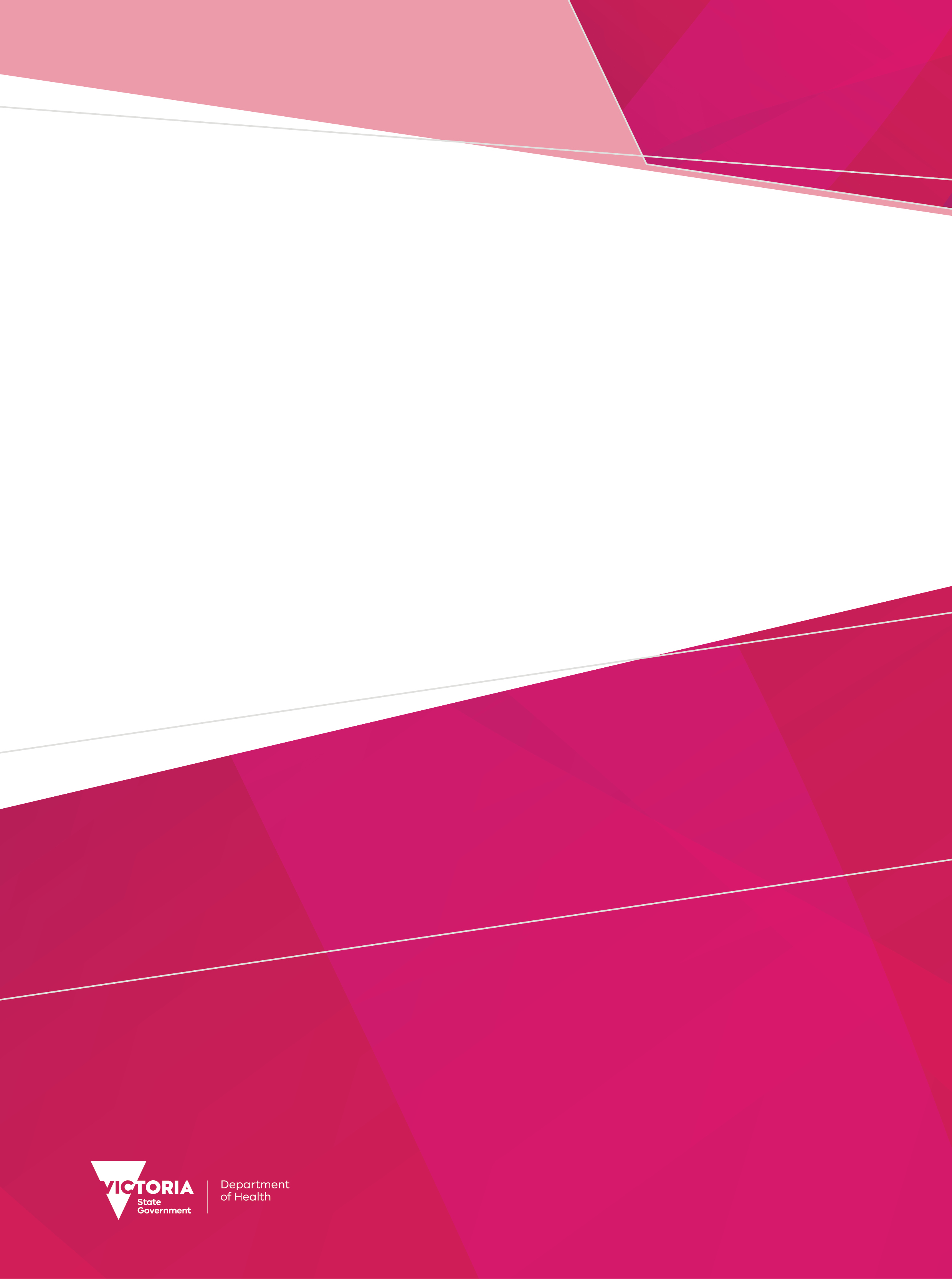 To receive this publication in an accessible format email HDSS helpdesk <hdss.helpdesk@health.vic.gov.au>.Authorised and published by the Victorian Government, 1 Treasury Place, Melbourne.© State of Victoria, Australia, Department of Health, July 2022.Except where otherwise indicated, the images in this document show models and illustrative settings only, and do not necessarily depict actual services, facilities or recipients of services. This document may contain images of deceased Aboriginal and Torres Strait Islander peoples.In this document, ‘Aboriginal’ refers to both Aboriginal and Torres Strait Islander people. ‘Indigenous’ or ‘Koori/Koorie’ is retained when part of the title of a report, program or quotation.ISBN 978-1-76096-781-9 (pdf/online/MS word)Available at  VINAH webpage <https://www2.health.vic.gov.au/hospitals-and-health-services/data-reporting/health-data-standards-systems/vinah>ContentsForeword	5VINAH MDS manual contents summary	5Contacts	6VINAH MDS enquiries	6Overview	7The VINAH MDS model	7High level logical structure	7High level narrative	7Data reporting cycle	8Data capture and information flow	8Data users	9Data submission timelines	9Reporting notes	9VINAH MDS consolidation	9VINAH MDS update cycle	10Data quality statement	10Accuracy	10Validity	11Completeness	11Coherence	11Interpretability	11Timeliness	11Accessibility	12Data extracts	12Manipulation of data extracts	12History and development of the VINAH MDS	12Abbreviations	14Publications and useful links	15Activity based funding	15HDSS bulletin	15HealthCollect portal	15HealthCollect portal user request form	15Health Records Act	16Medicare Australia	16National funding	16Reference files	16Specialist clinics program	16Victorian health policy and funding guidelines	16Victorian hospital and health services	16ForewordThe department maintains data around the provision of a range of non-admitted services in Victoria to:provide equitable funding to public hospitals.support health services’ planning, policy formulation and epidemiological research.This data must be consistent with Victoria’s reporting obligations under the National Health Information Agreement and the Australian Health Care Agreement, and the Public Health and Wellbeing Act 2008. Under these agreements, the Secretary of the department must ensure the establishment of a comprehensive information system on the:causes, effects and nature of illness among Victoriansdeterminants of good health and ill healthutilisation of health services in Victoria.To meet these obligations, all public hospitals providing non-admitted services in scope for the Victorian Integrated Non-Admitted Health Minimum Data Set (VINAH MDS) must report a minimum data set of patient-level data related to their activities. At the department, this demographic, administrative and clinical data are compiled into the VINAH MDS. Victorian hospitals submit data to the VINAH MDS as specified in Section 5 of this manual.This manual together with subsequent HDSS Bulletins forms the data submission specifications for 2022-23.This manual is available on the department’s website  <https://www2.health.vic.gov.au/hospitals-and-health-services/data-reporting/health-data-standards-systems/data-collections/vinah>VINAH MDS manual contents summaryThe VINAH MDS manual is divided into ten sections. A detailed contents list is provided at the beginning of each section. A broad overview of each section is provided below.Section 1	Introduction                         Uses of the VINAH MDS, the submission data cycle, together with contact details, useful references and publications.Section 2	Concepts and derived items                         Definitions of concepts and derived items that contribute to the VINAH MDS.Section 3	Data elementsPresents the specifications of data items relating to individual admitted patient episodes of care. The data items are arranged in alphabetical order.Note: This manual describes the data as it should be transmitted to the VINAH MDS. This may be important for third-party software users whose software interfaces with the VINAH MDS. The hospital’s system does not need to exactly replicate the VINAH MDS in all respects, but must be capable of formatting the data as specified for meaning and format for transmission to the VINAH MDS.Section 4	Business rulesBusiness rules that apply for reporting the VINAH MDS. Tabular business rules provide a quick reference to validations relating to multiple data items.Section 5	Compilation and submissionSpecifications for compiling a VINAH MDS transmission, including interfacing technical specifications, and the submission process. Incorporates subsections:5a –Transmission and compliance.5b – VINAH MDS transaction implementation guide.5c – HL7 reference and implementation guide.5d – HealthCollect portal manual submission process.5e – Submission purge procedure.Section 7	Validation reportsDescription of the control reports returned to the sending user, including their contents, layout and use.Section 8	ValidationsListing, in numerical order, of all the VINAH MDS validation messages with resolution for each.Section 9	Code listContains a tabular list of all code sets, some of which are considered unwieldy for inclusion in the data definitions (Section 3). These lists are available only in electronic format on the HDSS webpage at http://www.health.vic.gov.au/hdss/vinah/vinah-manual.htm.Section 10	TestingThe process of testing the submission of VINAH MDS data and issues to consider when changing software.ContactsVINAH MDS enquiriesFor advice and assistance with enquiries about reported data items, receipt of data files for processing, data submission technicalities, location of output reports, late submission of VINAH MDS, or the content of this manual, contact:HDSS Help desk	Email	hdss helpdesk<HDSS.Helpdesk@health.vic.gov.au>HDSS website		health data standards and systems webpage<https://www2.health.vic.gov.au/hospitals-and-health-services/data-reporting/health-data-standards-systems>OverviewThe VINAH MDS modelThe VINAH MDS consists of various linked data structures which reflect various aspects of service delivery within a healthcare setting. This information is structured in a consistent manner and periodically submitted to the department. This information flows over time between the healthcare organisation and the department in a manner that makes data quality an integral part of the data lifecycle.High level logical structureThe VINAH MDS model consists of an episode of care around which referral and contact information is collected. The following diagram summarises the conceptual relationships.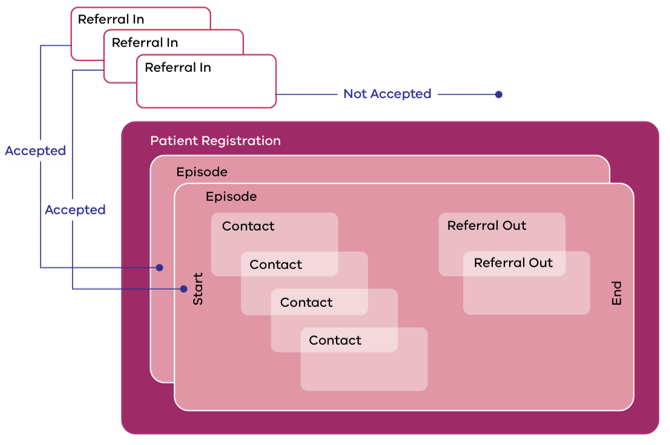 High level narrativeA healthcare organisation receives a patient referral to their service. If the organisation accepts the referral, the patient is registered in the health service’s patient administration system (PAS) and an episode of care begins. During the course of the episode, the organisation has various contacts with the patient during which services are delivered. At the end of the episode, the patient may be referred to another service.Data reporting cycleData capture and information flowAt the health serviceThe flow of information to the VINAH MDS begins at the health service when the patient is referred, and the patient registration information is entered into the health service’s PAS.Currently each Victorian public health service selects its own PAS from commercial software suppliers. The health service is responsible for mapping or deriving (where necessary) the fields and codes used in their system to the fields and codes defined in the VINAH MDS.The data should be checked and corrected by the health service before submission (usually a health service’s PAS has the ability to produce reports to facilitate this process).All health services must upload the data in the specified format (HL7) to the HealthCollect portal (see Section 5).A submission is received when an HL7 extract is uploaded to the Secure Data Exchange on the HealthCollect portal.  At this point, an automated validation of data takes place. Upon completion of processing, the health service will receive either two or three files comprised of:txt file acknowledgement receiptxml file error report.Refer to section 5 of this manual for information around acceptance and/or rejection of data submitted or resubmitted.A health service can update or delete information already held in the VINAH MDS database by generating and submitting a new HL7 message with an ‘update’ or ‘delete’ message of the relevant record. This new information, once accepted, overwrites the existing information held in the VINAH MDS database.At the departmentThere is no manual data entry of patient-level data by the department.The department has made available a suite of data quality reports that health services can access through the HealthCollect portal, including:VINAH MDS reconciliation reportsAIMS vs VINAH reportsSpecialist clinics activity and wait time reportsNWAU extracts and reports.These are provided to health services, where appropriate, so that health services can undertake quality measures to ensure complete and accurate capture of data.To assist health services in meeting their obligations, the department provides documents such as the VINAH MDS manual and HDSS bulletins. The HDSS helpdesk also provides support to data providers and users.Data usersData users include various department units and regions, the Commonwealth, and others. As well as accessing VINAH MDS reports, users can also query the quality of the data. The department may then conduct activities to evaluate data quality, such as contacting health services for feedback, and/or may create new or update existing validations.Data submission timelinesReporting notesSubmission dateHealth services are encouraged to submit data as often as desired, ensuring all client, referral, episode and contact details for the month, are reported no later than 5pm on the 10th day of the following month.Clean dateAll errors are to be cleared by the 14th day of the following month, or the preceding working day if the 14th falls on a weekend or public holiday.End of financial year consolidationAll errors for 2022-23 must be corrected and submitted before consolidation of the VINAH MDS database on the date advised in the Policy and funding guidelines.Health services may incur financial penalties for data submitted after the due date. Details of submission deadlines and applicable penalties are published in the Policy and funding guidelines.If a hospital cannot meet the due dates a ‘Late Data Request Exemption Form’ (available on the HealthCollect portal) must be completed. More information on the compliance schedule and late data submissions are outlined in section 5 of this manual.VINAH MDS consolidationHospitals are expected to have finalised and submitted complete data for that financial year’s activity by the final consolidation date 24th August 2023.Once the consolidated record has been locked, the file is not amended or updated, thus maintaining the integrity of reports and datasets released for analysis.Validations:	E022	A new Referral In must be submitted before the consolidation date of the financial year in which the Referral In Received Date falls.E022	An episode update for a closed episode must be submitted before the consolidation date of the financial year in which the Episode End date falls.E022	A contact related to a closed episode must be submitted before the consolidation date of the financial year in which the Episode End Date falls.E022	A referral out related to a closed episode must be submitted before the consolidation date of the financial year in which the Episode End Date falls.VINAH MDS update cycleEach year, the department calls for submissions for revisions to the VINAH MDS to take effect from the following 1 July. Revisions may be necessary to provide data for a change in funding mechanism, to monitor a new policy, to follow changes to the National Health Data Dictionary, or to meet national reporting obligations. Opportunities are taken wherever possible to simplify and streamline the dataset. At all times, the department attempts to keep changes to a minimum.The proposals are outlined in a proposals document, which is circulated to hospitals, software suppliers and other stakeholders for feedback. All parties have the opportunity to submit comments and questions on the proposals. A specification for revisions document is prepared providing full details of the changes.Health services are required to arrange with their software suppliers to revise their existing software so that it will be ready to use from 1 July. Health services may also need to revise patient record forms and train staff in any PAS changes.Each 1 July may also see the introduction of other revisions, such as:revisions to the code setsnew data elementsupdated reference files, such as postcodes and localities.Data quality statementThis is a summary of what the department does to ensure consistent capturing and reporting of data quality across data sets and over time.AccuracyThe department publishes the VINAH MDS manual on the HDSS website to provide clarity on reporting requirements for health services and information for data users.  Lists of code sets including hospital codes, are available in sections 3 and 9 of the VINAH MDS manual as published on the HDSS website. Postcode and locality codes are available in the reference files as published on the HDSS website.Data submitted by health services is subject to a validation process, which checks for valid values and compliance with the VINAH MDS business rules.The data collections unit performs monthly data quality checks to check for:valid value combination/slogical consistence.ValidityThe VINAH MDS validation process provides reports for health services to verify data submitted, reconcile data accepted in the processing database with data in the hospital system, and produces rejection validation messages for records containing invalid or inappropriate data so that health services can make appropriate corrections and resubmissions.CompletenessThe data collections unit monitors completeness through regular analyses of the VINAH MDS including sending out compliance emails to health services when a reporting deadline is missed, or records are outstanding.CoherenceEach year the department reviews the VINAH MDS to ensure the data collection:supports the department’s state and national reporting obligationsassists planning and policy developmentreflects changes in hospital funding and service provision arrangements for the coming financial yearincorporates appropriate feedback from data providers across collectionsdefinitions, for common data items, are consistent across data collections.InterpretabilityThe VINAH MDS manual provides definitions of concepts, data items, reporting guides and business rules relating to more than one data item.Changes to the data collection during the year are published in HDSS bulletins.The data collections unit provide data reporting advice and support to health services via the HDSS help desk.TimelinesThe VINAH MDS data is reckoned on a monthly basis.Health services must make at least one submission following the reference month, ensuring all client, referral, episode and contact details for the month, are reported by the 10th day of the following month.Errors are to be corrected on the 14th day of the month following the reference month.Data for the financial year must be completed by the consolidation date as advised in the Policy and funding guidelines.AccessibilityThe department makes available a suite of reports that enables health services to verify that data submitted has been received and to facilitate addition or amendment of missing or incorrect information.Data extractsManipulation of data extractsThe department usually does not approve manipulation of data extracts (for example using Microsoft Excel, Notepad or any other data manipulation tool) leading to changes in data values before the data is processed via the HealthCollect portal.It is expected that health services' contractual arrangements with software vendors require vendors to provide software that allows health services to meet their statutory reporting requirements. When negotiating contracts with software vendors, health services are strongly advised to consider the impact of data quality and timeliness penalties that can apply when the vendor fails to deliver software that meets the statutory reporting requirements.The software provided must deliver an extract in the format documented in this manual. Software vendors and health services should work together to ensure that when ‘validations’ are triggered in a submission, the health service’s relevant operational database can correct the data, thus eliminating the need for secondary data manipulation.Any ‘corrections’ made to the extract but not reflected in the health service’s operational database may cause inconsistencies between data held by the department and data held by the health service, which will impact on data quality. An audit requirement exists that data received by the department is an accurate reflection of the health service’s medico-legal system of record.History and development of the VINAH MDSThe department seeks to minimise the annual changes to the VINAH MDS whilst ensuring that the collection maintains its integrity and continues to provide value.2005-06 – VINAH v1The collection was first specified in 2005-06 with a scope limited to the SACS program. The first implementation of a validation engine by the department commenced in January 2006.2006-07 – VINAH v2The scope of the data collection increases to include PAC and HARP programs.2007-08 – VINAH v3The concepts of Episode and Case are revised, and Contact-level reporting is introduced. This framework has remained largely unchanged to date. The outpatients program/stream is introduced to support a limited trial, and the Palliative Care program/stream is also introduced.2008-09 – VINAH v4Specifications largely remain unchanged.2009-10 – VINAH v5A raft of additional program/streams are supported including VRSS, VHS, Medi-Hotel and FCP.2010-11 – VINAH v6The introduction of several new data elements to support the TCP program among other changes.      The expansion of several sections of the manual to provide more guidance for vendors around implementation.2011-12 – VINAH v7The introduction of Specialist Clinics (Outpatients) Program as required to report from 1 July 2011.2012-13 – VINAH v8The introduction of two new data elements for all Programs, and two new data elements for Specialist Clinics (Outpatients). Value domain and reporting guide modifications to fifteen data elements. Introduction of new validations, deletion of several validations and introduction of new business rules.2013-14 – VINAH v9Value domain and reporting guide modifications to seven data elements. Introduction of new validations.2014-15 – VINAH v10Value domain and reporting guide modifications to five data elements. Modification to seven business rules.2015-16 – VINAH v11The introduction of a new data element for Specialist Clinics and several changes to code sets.2016-17 – VINAH v12The introduction of new data elements for Contact Medicare Suffix and Episode Advance Care Plan Alert; Removal of data elements Episode Assessment - FIM Score - Date/Time, Episode Assessment Score - FIM Score, Episode Advance Care Plan Documented Date and 16 data elements for mandatory reporting for the Transition Care Program; Several changes to existing code sets and validations.2017-18 – VINAH v13The introduction of two new data elements – Episode Special Purpose Flag and Referral End Reason; Several changes to code sets and business rules.  New validations to support VINAH MDS consolidation.2018-19 – VINAH v14The introduction of two new programs; Home Enteral Nutrition and Total Parenteral Nutrition. Three new streams for FCP and one new stream for SACS. Several changes to code sets and reporting guides.2019-20 – VINAH v15The introduction of four new data elements; Contact End Date/Time, Contact Campus Code, Episode Patient/Client Ready for Care Date and Referral in Outcome Date. One new stream Palliative Care Day Hospice for PC. Several changes to code sets, validations, and reporting guides. New validation to enforce use of current VINAH MDS version. Data elements Episode Assessment Barthel Index – Date/Time and Referral Out Place no longer reported.2020-21 – VINAH v15Amendment to the existing Referral Concept process and continuation of 2019-20 optional itemsAdded Episode Health Condition code 3000 COVID-19 Status.2021-22 – VINAH v16The introduction of new data elements; Referral End Date, Referral In Reason, Referral In First Triage Score and Screening Contacts.  New program stream for Home Based Dialysis and Victorian Artificial Limb Program. Modifications to twelve data elements. Introduction of new edits and validations and disabling edit E375.2022-23 – VINAH v17Introduction of new Specialist Clinics (Outpatients) streams for Gender Services and Genetics Clinics, and new and renamed streams for the Complex Care (FCP) program (formerly the Family Choice Program).  New Contact Purposes for conservative management, a new Contact Delivery Mode for secure messaging and minor modifications to Episode Health Condition.Confirmation of reporting requirements for home based services and updated Brokerage concept definition specifically relating to the Specialist Clinics (Outpatients) program.AbbreviationsABF		Activity Based FundingABS		Australian Bureau of StatisticsACAS		Aged Care Assessment ServiceAHCA		Australian Health Care AgreementAIHW		Australian Institute of Health and WelfareAIMS		Agency Information Management SystemASCII		American Standard Code for Information InterchangeATSI		Aboriginal and Torres Strait IslanderAUSDHSV	Department of Human Services VictoriaCCU		Continuing Care UnitDepartment	Department of Health VictoriaDH		Department of HealthDVA		Department of Veterans' AffairsDCU		Data Collections UnitFCP		Family Choice ProgramHARP		Hospital Admission Risk ProgramHBD		Home Based DialysisHBPCCT	Hospital Based Palliative Care Consultancy TeamHDSS		Health Data Standards and SystemsHEN		Home Enteral NutritionHIP		Health Independence ProgramHITH		Hospital in the HomeHL7		Health Level 7ISO		International Organisation for StandardisationMediHotel	Medi-HotelNHDD		National Health Data DictionaryNHIA		National Health Information AgreementNMDS		National Minimum Data SetOP		Specialist Clinics (Outpatients)PAC		Post Acute CarePAS		Patient Administration SystemRIR		Residential In-ReachSACS		Sub-Acute Ambulatory Care ServicesSDE		Secure Data ExchangeTAC		Transport Accident CommissionTCP		Transition Care ProgramTPN		Total Parenteral NutritionVHS		Victorian HIV ServiceVINAH MDS	Victorian Integrated Non-Admitted Health Minimum Data SetVRSS		Victorian Respiratory Support ServicePublications and useful linksActivity based fundingInformation about activity based funding is available at Activity Based Funding https://www2.health.vic.gov.au/hospitals-and-health-services/funding-performance-accountability/activity-based-fundingHDSS bulletinPublished by the department, this Bulletin provides advice on the large health information data collections VAED, VEMD, VINAH MDS, AIMS, APET and ESIS. It is available at HDSS Help Desk <https://www2.health.vic.gov.au/hospitals-and-health-services/data-reporting/health-data-standards-systems/hdss-communications>To subscribe to or update mailing list and contact details contact the HDSS Help Desk by email at HDSS.Helpdesk@health.vic.gov.auHealthCollect portalSubmit VINAH MDS HL7 files, Late Data Exemption Request forms and view VINAH MDS reports on the HealthCollect Portal < https://www.healthcollect.vic.gov.au/>.HealthCollect portal user request formRequest new access, update existing access to the HealthCollect Portal by completing the User Request Form  <http://forms.health.vic.gov.au/TakeSurveycss.asp?SurveyID=741lm5KI9m74M>.Health Records ActPrivacy and confidentiality, access and regulations on disposal and retention of health records is available at health records act <https://www2.health.vic.gov.au/about/legislation/health-records-act>Medicare AustraliaMedicare Australia website <http://www.humanservices.gov.au/customer/dhs/medicare>National fundingInformation about national funding is available at https://www2.health.vic.gov.au/hospitals-and-health-services/data-reporting/health-data-standards-systems/national-funding-model-implementation-resources Reference filesCode sets for postcodes and localities are available at postcode file <https://www2.health.vic.gov.au/hospitals-and-health-services/data-reporting/health-data-standards-systems/reference-files>.Specialist clinics programInformation relating to the Access policy, funding of activity-based services and links is available at the specialist clinic program webpage<https://www2.health.vic.gov.au/hospitals-and-health-services/patient-care/specialist-clinics/specialist-clinics-program>Victorian health policy and funding guidelinesThe department policy and funding guidelines is published and available at Policy and funding guidelines websiteVictorian hospital and health servicesInformation relating to Victoria’s hospital system including contact details for hospitals is located on hospitals and health services <https://www2.health.vic.gov.au/hospitals-and-health-services>Victorian Integrated Non-Admitted Health Minimum Data Set (VINAH MDS) manual 2022-23Section 1 - Introduction17th edition, July 2022Version 1.0OFFICIALData requirementDue dateSubmission date for client, referral, episode and contact details for the monthMust be submitted before 5.00pm on the 10th day of the following monthClean date for client, referral, episode and contact details for the monthMust be submitted before the file consolidation at 5.00pm on the 14th day of the following month, or the preceding working day if the 14th falls on a weekend or public holidayCorrections to data for 2022-23Must be corrected and submitted before final consolidation of the 2022-23 VINAH MDS database at 5.00pm on the date advised in the Policy and funding guidelines 